August 4, 2016Mr. Steven V. KingExecutive Director and SecretaryWashington Utilities and Transportation Commission1300 South Evergreen Park Drive SWOlympia, WA 98504-7250RE:  Docket-UT 160987, additional exhibits	Dear Mr. King:	Pursuant to WAC 480-123-110, Westgate Communications LLC dba WeavTel (“Company”) hereby submits to the Washington Utilities and Transportation Commission its omitted native documents for Exhibit 4 and Exhibit 9. 	If you should have any questions or need further information, please call me at (509) 682-5556.							Sincerely,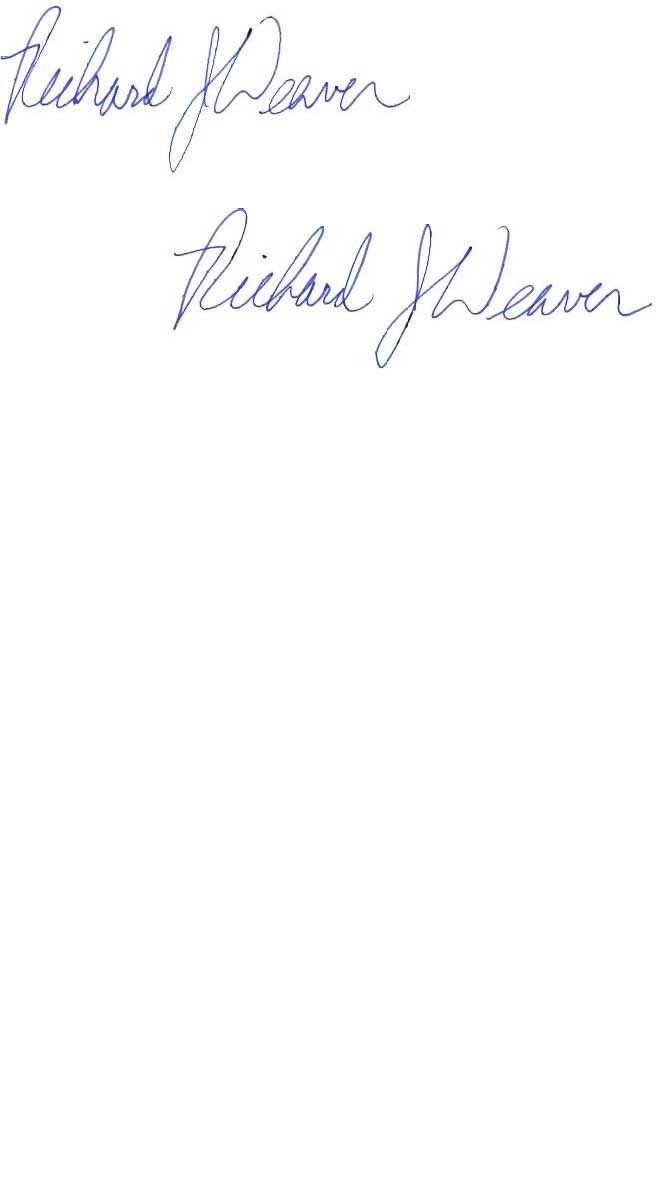 							Richard J. Weaver							General ManagerEnclosures